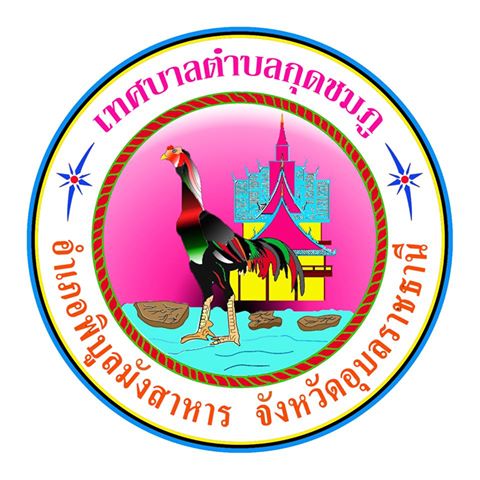 คู่มือประชาชนการขออนุญาตก่อสร้างอาคาร
เทศบาลตำบลกุดชมภูอำเภอพิบูลมังสาหาร จังหวัดอุบลราชธานีกองช่าง เทศบาลตำบลกุดชมภู
โทร. 045-210989 ต่อ 10       สารบัญเรื่อง                                                                              หน้าบทที่ 1      	บทนำ 										1 บทที่ 2 		ชอบทางการให้บริการ							 	2 แผนผังแสดงขั้นตอนและระยะเวลาการปฏิบัติราชการ				3 ขั้นการขออนุญาตก่อสร้างอาคาร/หลักฐานประกอบการขออนุญาต 	       	        4 -5ระยะเวลาการให้บริการ							 	6 ค่าธรรมเนียมการออกใบอนุญาต 						 	7 ขั้นตอน ระยะเวลา และส่วนงานที่รับผิดชอบ 					9 ตารางรายการเอกสารหลักฐานประกอบการยื่นคาขอ 			         10 ตารางการเตรียมหลักที่เกี่ยวข้องเฉพาะเรื่อง				         	         11 ภาคผนวก 	ตัวอย่างแบบฟอร์มที่เกี่ยวข้องในการขออนุญาตก่อสร้างอาคารบทที่ 1บทนำ
คู่มือเล่มนี้จัดทำเพื่อแสดงขั้นตอนและระยะเวลาการให้บริการประชาชนของเทศบาลตำบลกุดชมภู              ซึ่งจะทำให้ประชาชนมีความรู้ความเข้าใจในขั้นตอนการปฏิบัติงานของเจ้าหน้าที่และระยะเวลาแล้วเสร็จของการให้บริการแต่ละประเภทโดยประชาชนสามารถตรวจสอบการบริหารงานของเทศบาลตำบลกุดชมภูได้ ซึ่งถือเป็นการปฏิบัติตามพระราชกฤษฎีกาว่าด้วยหลักเกณฑ์และวิธีการบริหารกิจการบ้านเมืองที่ดี ตามมาตรา ๒๐                 และมาตรา ๒๙ ความเป็นมา การควบคุมอาคาร เป็นภารกิจที่องค์กรปกครองส่วนท้องถิ่น คือ กรุงเทพมหานคร เมืองพัทยา เทศบาลและองค์การบริหารส่วนตำบลต้องถือปฏิบัติตามพระราชบัญญัติควบคุมอาคาร พ.ศ. 2522 โดยแผนปฏิบัติการกำหนดขั้นตอนการกระจายอำนาจให้แกองค์กรปกครองถิ่นได้ให้กรมโยธาธิการและผังเมืองควบคุม กำกับ ดูแลตรวจสอบให้ภารกิจนี้เป็นไปตามมาตรฐาน -พระราชบัญญัติกำหนดแผนและขั้นตอนการกระจายอำนาจใหแก่องคกรปกครองส่วนท้องถิ่น           พ.ศ. 2542 มาตรา 16 ให้เทศบาล เมืองพัทยา และองค์การบริหารส่วนตำบล มีอำนาจและหน้าที่ในการจัดระบบการบริหารสาธารณะเพื่อประโยชนของประชาชนในท้องถิ่นของตนเองดังนี้ (28) การควบคุมอาคาร แผนปฏิบัติการกำหนดขั้นตอนการกระจายอำนาจให้แก่องค์กรปกครองส่วนท้องถิ่น ได้กำหนดให้                 ส่วนราชการ 50 กรม ตามที่กำหนดในแผนปฏิบัติการต้องทำการถ่ายโอนภารกิจ จำนวน 245 ภารกิจองค์กรปกครองส่วนท้องถิ่น ประกอบด้วย ภารกิจที่องค์กรปกครองสวนทองถิ่นต้องทำดังนี้ 1) การควบคุมอาคาร 2) การเปรียบเทียบคดีความผิดตามกฎหมายว่าด้วยการควบคุมอาคาร ดังนั้น เพื่อให้องคกรปกครองส่วนท้องถิ่นสามารถดำเนินภารกิจตามอำนาจหน้าที่ได้อย่างถูกต้องตามเจตนารมณ์ของกฎหมายอันจะทำให้ประชาชนได้รับบริการสาธารณะอย่างเท่าเทียมและเป็นธรรมจึงได้จัดทำมาตรฐานการควบคุมอาคารนี้ขึ้น บทที่ 2ช่องทางการให้บริการ
สถานที่และช่องทางการให้บริการ กองช่าง เทศบาลตำบลกุดชมภู หมู่ที่ 5 บ้านแก่งเจริญ ตำบลกุดชมภู อำเภอพิบูลมังสาหาร จังหวัดอุบลราชธานี โทรศัพท์ 045-210-989 ต่อ 10 ระยะเวลาเปิดให้บริการ วันจันทร์ – วันศุกร์ (เว้นวันหยุดราชการ)ระยะการให้บริการ ตั้งแต่ 08.30 – 16.30 น. แผนผังแสดงขั้นตอนและระยะเวลาการปฏิบัติราชการ(ขออนุญาตก่อสร้างอาคาร)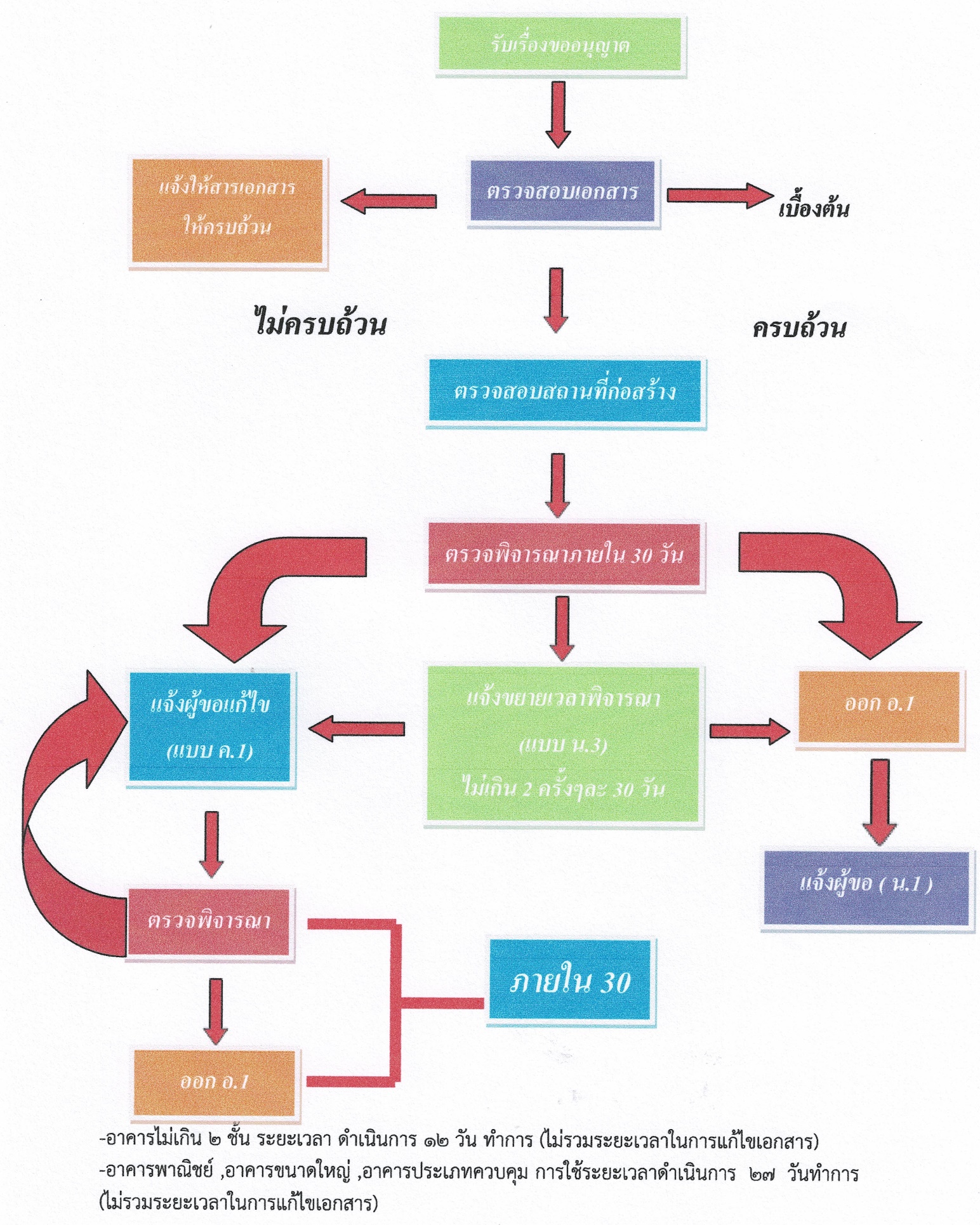 ขั้นการขออนุญาตก่อสร้างอาคาร/หลักฐานประกอบการขออนุญาตการก่อสร้าง การดัดแปลง การรื้อถอน เคลื่อนย้าย และการใช้สอยอาคารภายในเขตเทศบาลต้องได้รับอนุญาตจากเทศบาลเสียก่อน จึงจะดำเนินการได้ ทั้งนี้เพราะเทศบาลมีหน้าที่ควบคุมเพื่อประโยชน์แห่งความมั่นคง แข็งแรง ความปลอดภัย การป้องกันอัคคีภัย การรักษาคุณภาพสิ่งแวดล้อม การผังเมือง การสถาปัตยกรรม               และการอำนวยความสะดวกในการจราจรเพื่อประโยชน์ของผู้อยู่อาศัยในอาคาร การขออนุญาตก่อสร้างอาคารดัดแปลงอาคาร หรือรื้อถอนอาคารในเขตเทศบาลตำบลกุดชมภู มีหลักเกณฑ์ปฏิบัติดังต่อไปนี้ ขั้นตอนและระยะการให้บริการคำแนะนาในการขอรับอนุญาตเกี่ยวกับอาคาร (ตามกฎกระทรวง ฉบับที่ 10 พ.ศ. 2528) 1. ผู้ขอรับใบอนุญาตต้องแนบเอกสารเกี่ยวกับแผนผังบริเวณ แบบแปลนรายการประกอบแบบแปลน จานวน 5 ชุด พร้อมกับคาขอ อาคารสาธารณะ อาคารพิเศษ หรืออาคารที่ก่อสร้างด้วยวัตถุถาวรและวัตถุทนไฟเป็นส่วนใหญ่ ต้องแนบรายการคานวณ จานวน 1 ชุด 2. เมื่อเจ้าพนักงานท้องถิ่นได้ตรวจพิจารณาแผนผังบริเวณ แบบแปลนรายการประกอบแบบแปลนแระรายการคำนวณ (ถ้ามี) ถูกต้องแล้ว ให้เจ้าพนักงานท้องถิ่นออกใบอนุญาตได้ 3. อาคารประเภทควบคุมการใช้เมื่อทำการก่อสร้างเสร็จแล้ว ให้เจ้าของอาคารหรือผู้ครอบครองอาคารยื่นคำขอใบรับรองต่อเจ้าพนักงานท้องถิ่น 4. ในกรณีที่เจ้าของอาคาร ประสงค์จะใช้อาคารเพื่อกิจการประเภทควบคุมการใช้ จะเปลี่ยนการใช้อาคารให้ยื่นคำขออนุญาตเปลี่ยนการใช้อาคารนั้น 5. ในกรณีที่เจ้าของอาคารประสงค์จะดัดแปลงหรือใช้ที่จอดรถเพื่อการอื่นและก่อสร้างที่จอดรถแทนของเดิมให้ยื่นคำขออนุญาตต่อเจ้าพนักงานท้องถิ่น 6. ผู้ได้รับใบอนุญาตประสงค์จะขอต่ออายุใบอนุญาตก่อสร้างอาคาร ให้ยื่นคำขอต่ออายุใบอนุญาต                 ต่อเจ้าพนักงานท้องถิ่นก่อนใบอนุญาตสิ้นอายุ 7. ในกรณีที่ใบอนุญาตหรือใบรับรองสูญหาย ถูกทำลายหรือชำรุด ให้ยื่นคำขอรับแทนใบอนุญาต            หรือใบแทนใบรับรองจากเจ้าพนักงานท้องถิ่น ภายใน 15 วัน นับแต่วันที่ได้รับทราบถึงการสูญหาย 8. ผู้ได้รับอนุญาต ผู้ใดประสงค์จะโอนใบอนุญาตก่อสร้างอาคารให้แก่บุคคลอื่น ให้ยื่นคำขออนุญาต            ต่อเจ้าพนักงานท้องถิ่น เมื่อเห็นเป็นการสมควร ให้เจ้าพนักงานท้องถิ่นออกหนังสือแจ้งอนุญาตให้โอนใบอนุญาตให้แก่ผู้ขอโอนใบอนุญาตได้ 9. แผนผังบริเวณ แบบแปลน รายการประกอบแบบแปลน และรายการคำนวณต้องเป็นสิ่งพิมพ์ สำเนาภาพถ่ายหรือเขียนด้วยหมึก และต้องเป็นไปตามหลักเกณฑ์และเงื่อนไข ดังต่อไปนี้ - มาตราส่วน ให้ใช้มาตราเมตริก - แผนผังบริเวณ ให้ใช้มาตราเมตริก (ใช้มาตราส่วนไม่เล็กกว่า 1 ต่อ 500)- แสดงขอบนอกของอาคารที่ขออนุญาตถึงขอบเขตของที่ดินทุกด้าน- ระยะห่างระหว่างอาคารต่าง ๆ ที่มีอยู่แล้ว และอาคารที่ขออนุญาตในขอบเขตของที่ดิน- ลักษณะและขอบเขตของที่สาธารณะพร้อมด้วยเครื่องหมายทิศ - ให้แสดงทางระบายน้ำออกจากอาคารไปสู่ทางระบายน้าสาธารณะ พร้อมทั้งแสดงเครื่องหมายชี้ทิศทางน้ำไหลและส่วนลาด- แสดงระดับของพื้นชั้นล่างของอาคารและความสัมพันธ์กับระดับทาง หรือถนนสาธารณะที่ใกล้ที่สุดและระดับพื้นดิน- ให้แสดงแผนผังบริเวณที่จะทำการเคลื่อนย้ายอาคารไปอยู่ในที่ใหม่ให้ชัดเจน- แบบแปลนให้ใช้มาตราส่วนไม่เล็กกว่า 1 ต่อ 100 โดยต้องแสดงแปลนพื้นรูปด้าน (ไม่น้อยกว่า 2 ด้าน)             รูปตัดขวาง รูปตัดทางยาว ผังคานรับพื้นชั้นต่างๆ และผังฐานรากของอาคาร พร้อมด้วยรายละเอียดขั้นตอนและระยะการให้บริการขั้นตอน- แบบแปลน ต้องมีรูปรายละเอียดอย่างชัดเจนเพียงพอที่จะพิจารณาตามกฎหมาย- แบบแปลน สำหรับการดัดแปลงอาคารให้แสดงส่วนต่างๆ ของอาคารที่จะก่อสร้างให้ชัดเจน- แบบแปลน สำหรับการดัดแปลงอาคารให้แสดงส่วนที่มีอยู่เดิมและส่วนที่จะดัดแปลงให้ชัดเจน- แบบแปลน สำหรับการรื้อถอนอาคาร ให้แสดงขั้นตอนวิธีการตลอดจนความปลอดภัยในการรื้อถอนอาคาร- แบบแปลน สำหรับการเคลื่อนย้ายอาคาร ให้แสดงขั้นตอน วิธีการ ความมั่นคงแข็งแรง ตลอดจนปลอดภัย                   ในการเคลื่อนย้ายอาคาร- สาหรับอาคารที่มีรูปตัดทางขวางหรือรูปตัดทางของอาคาร มีความกว้าง ความยาว หรือความสูงเกิน 90 เมตร แบบแปลนจะใช้มาตรา ส่วนเล็กกว่า 1 ใน 100 ก็ได้ แต่ต้องไม่เล็กกว่า 1 ใน 250- แบบแปลน สาหรับการเปลี่ยนการใช้อาคาร ให้แสดงส่วนที่ใช้อยู่เดิม และส่วนที่จะเปลี่ยนการใช้ใหม่ให้ชัดเจน- รายการประกอบแบบแปลน ให้แสดงรายละเอียดเกี่ยวกับคุณภาพและชนิดของวัสดุ ตลอดจนวิธีปฏิบัติ               หรือวิธีการสำหรับการก่อสร้างอาคาร- รายการคำนวณให้แสดงวิธีการตามหลักวิศวกรรมศาสตร์10. ผู้รับผิดชอบงานออกแบบหรือผู้รับผิดชอบงานออกแบบและคำนวณ ต้องลงลายมือชื่อพร้อมกับเขียนชื่อตัวบรรจง ที่อยู่พร้อมกับคุณวุฒิของผู้ผิดชอบดังกล่าวไว้ในแผนผังบริเวณ แบบแปลน รายการประกอบแบบแปลน และรายการคำนวณแต่ละชุดด้วย ผู้ประกอบวิชาชีพสถาปัตยกรรมควบคุมวิศวกรรมควบคุมให้ระบุ            เลขทะเบียนในใบอนุญาตไว้ด้วยระยะเวลาการให้บริการ- อาคารพักอาศัยไม่เกิน 2 ชั้น ใช้เวลาในการพิจารณาไม่เกิน 14 วัน(ไม่รวมระยะเวลาแก้ไขแบบแปลน)- อาคารพาณิชย์ อาคารขนาดใหญ่ อาคารประเภทควบคุมการใช้ใช้เวลาในการพิจารณา 30 วัน (ไม่รวมระยะเวลาแก้ไขแบบแปลน)- ยกเว้นในกรณีที่มีข้อขัดข้อง จะใช้เวลาพิจารณาตามที่ได้กาหนดไว้ในพ.ร.บ. ควบคุมอาคารรายการเอกสารหลักฐานประกอบในการยื่นขออนุญาต1. สำเนาบัตรประจาตัวประชาชนของผู้ขออนุญาตและเจ้าของที่ดิน อย่างละ 1 ชุด2. สำเนาทะเบียนบ้านของผู้ขออนุญาตและเจ้าของที่ดิน อย่างละ 1 ชุด3. แบบก่อสร้างแผนผังและรายการประกอบแบบ อย่างละ 5 ชุด4. สำเนาโฉนดที่ดินที่จะทาการก่อสร้าง จานวน 1 ชุด (หรือเอกสารสิทธิ์อื่น ๆ เท่าตัวจริง พร้อมรับรองสำเนา          หน้า – หลังโดยผู้ถือกรรมสิทธิ์)5. สำเนาหนังสือรับรองจดทะเบียนบริษัท วัตถุประสงค์ ผู้มีอำนาจลงชื่อแทน นิติบุคคล ที่ขออนุญาตที่ออกให้             ไม่เกิน 6 เดือนการเตรียมหลักที่เกี่ยวข้องเฉพาะเรื่อง1. หนังสือยินยอมเจ้าของที่ดิน (กรณีผู้ขออนุญาตมิได้เป็นเจ้าของที่ดิน)2. หนังสือยินยอมให้ปลูกสร้างอาคารชิดผนัง (กรณีใช้ผนังร่วมกัน)3. หนังสือยินยอมให้ปลูกสร้างอาคารชิดเขตที่ดิน (กรณีชิดเขตที่ดินข้างเคียง)4. หนังสือรับรองผู้ประกอบวิชาชีพวิศวกรรมและสถาปัตยกรรม พร้อมสำเนาบัตรประจำตัว (กรณีที่อยู่ในข่ายควบคุมตาม พ.ร.บ. วิชาชีพสถาปัตยกรรม)5. รายการคำนวณ 1 ชุด (กรณีส่วนหนึ่งส่วนใดของอาคารก่อสร้างด้วยวัตถุถาวรและทนไฟเป็นส่วนใหญ่             หรืออาคารสาธารณะ อาคารพิเศษ)6. แบบระบบบำบัดน้ำเสียสาหรับบ้านพักอาศัย (ตามแบบมาตรฐานกรมโยธาธิการหรืออื่น ๆ)7. หนังสือแสดงว่าคณะกรรมการการควบคุมการจัดสรรที่ดินพิจารณาให้ความเห็นชอบ8. แผนผังโครงการจัดสรรที่ดินที่ได้รับอนุญาตแล้ว (กรณีอาคารเข้าข่ายจัดสรรที่ดิน)9. เตรียมแบบและใบอนุญาตเดิมที่ได้รับจากเทศบาลตำบลกุดชมภู จานวน 1 ชุด (กรณีดัดแปลงอาคาร, ต่อเติมหรือต่ออายุใบอนุญาต)ค่าธรรมเนียมการออกใบอนุญาต1. ใบอนุญาตก่อสร้าง ฉบับละ 20 บาท2. ใบอนุญาตดัดแปลง ฉบับละ 10 บาท3. ใบอนุญาตรื้อถอน ฉบับละ 10 บาท4. ใบอนุญาตเปลี่ยนการใช้ ฉบับละ 20 บาท5. ใบรับรอง ฉบับละ 10 บาท6. ใบแทนใบอนุญาตหรือใบแทนใบรับรอง ฉบับละ 5 บาทค่าธรรมเนียมการต่ออายุใบอนุญาต1. ใบอนุญาตก่อสร้าง ฉบับละ 20 บาท2. ใบอนุญาตดัดแปลง ฉบับละ 10 บาทรายการเอกสารหลักฐานประกอบเอกสารหรือหลักฐานที่ต้องใช้ค่าธรรมเนียม3. ใบอนุญาตรื้อถอน ฉบับละ 10 บาท4. ใบอนุญาตเคลื่อนย้าย ฉบับละ 10 บาท5. ค่าธรรมเนียมการตรวจแบบแปลนก่อสร้างหรือดัดแปลงอาคาร (ให้ถือปฏิบัติตามกฎกระทรวงฉบับที่ 7 พ.ศ. 2528)ให้กำหนดค่าธรรมเนียมการตรวจแบบแปลนก่อสร้าง หรือดัดแปลงอาคารสำหรับก่อสร้าง            หรือสำหรับส่วนที่มีการดัดแปลง ดังนี้1. อาคารซึ่งสูงไม่เกินสองชั้นหรือสูงไม่เกินสิบสองเมตรให้คิดตามพื้นที่ของพื้นอาคารแต่ละชั้นรวมกัน               ตารางเมตร ละ 0.50 บาท2. อาคารซึ่งสูงเกินสองชั้นแต่ไม่เกินสามชั้น หรือสูงเกินสิบสองเมตร แต่ไม่เกินสิบห้าเมตร ให้คิดตามพื้นที่ของ            พื้นอาคาร แต่ละชั้นรวมกัน ตารางเมตรละ 2 บาท3. อาคารซึ่งสูงเกินสามชั้นหรือสูงเกินสิบห้าเมตร ให้คิดตามพื้นที่ของอาคารแต่ละชั้นรวมกัน                         ตารางเมตรละ 4 บาท4. อาคารประเภทซึ่งจะต้องมีพื้นรับน้ำหนักบรรทุกชั้นใดชั้นหนึ่งเกินห้าร้อยกิโลกรัมต่อหนึ่งตารางเมตร                     ให้คิดตามพื้นที่ของพื้นอาคารแต่ละชั้นรวมกัน ตารางเมตรละ 4 บาท5. พื้นที่หรือสิ่งที่สร้างขึ้นเพื่อใช้เป็นที่จอดรถ ที่กลับรถและทางเข้าออกของรถ สำหรับอาคารที่กำหนด              ตามมาตรา 8 (9) ให้คิดตามพื้นที่ของที่จอดรถ ที่กลับรถ และทางเข้าออกของรถรวมกัน ตารางเมตรละ                 0.50 บาทในกรณีที่พื้นที่หรือสิ่งที่สร้างขึ้นเพื่อใช้เป็นที่จอดรถ ที่กลับรถ และทางเข้าออกของรถ สาหรับอาคารที่กำหนด   ตามมาตรา 8 (9) อยู่ในอาคารหรือชั้นหนึ่งชั้นใดของอาคาร ไม่ต้องคิดค่าธรรมเนียมการตรวจแบบแปลน           ตามวรรคหนึ่งอีก6. ป้าย ให้คิดตามพื้นที่ของป้าย โดยเอาส่วนกว้างที่สุดคูณด้วยส่วนยาวที่สุด ตารางเมตรละ 4 บาท7. อาคารประเภทซึ่งต้องวัดความยาว เช่น เขื่อน ทางหรือท่อระบายน้ำ รั้วหรือกาแพง รวมทั้งประตูรั้วหรือกำแพงให้คิดตามความยาว เมตรละ 1 บาท   - ในการคิดค่าธรรมเนียมการตรวจแบบแปลน เศษของตารางเมตรหรือเมตร ตั้งแต่กึ่งหนึ่งขึ้นไปให้ถือเป็น หน่วยเต็ม ถ้าต่ำกว่ากึ่งหนึ่งให้ปัดทิ้ง   - ในการคิดความสูงของอาคารเป็นชั้น ให้นับจานวนชั้นของพื้นอาคารที่บุคคลเข้าใช้สอยได้ ยกเว้นพื้นชั้นลอย   - ในการคิดความสูงของอาคารเป็นเมตร ให้วัดจากระดับพื้นดินถึงหลังคา หรือส่วนของอาคารที่สูงที่สุด   - ในกรณีที่อาคารมีพื้นชั้นลอย ให้คิดพื้นชั้นลอยเป็นพื้นที่ของพื้นอาคารในการคิดค่าธรรมเนียมการตรวจ             แบบแปลนด้วยให้อาคารดังต่อไปนี้ได้รับการยกเว้นค่าธรรมเนียมการออกใบอนุญาตตาม ข้อ 1 การต่ออายุใบอนุญาตตาม ข้อ 2 และการตรวจแบบแปลนก่อสร้างหรือดัดแปลงอาคารตาม ข้อ 3(1) อาคารของกระทรวง ทบวง กรม ที่ใช้ในราชการหรือใช้เพื่อสาธารณะประโยชน์(2) อาคารของราชการส่วนท้องถิ่นที่ใช้ในราชการหรือใช้เพื่อสาธารณะประโยชน์(3) อาคารขององค์การของรัฐที่จัดตั้งขึ้นตามกฎหมายที่ใช้ในกิจการขององค์การหรือใช้เพื่อสาธารณะประโยชน์(4) โบราณสถาน วัดวาอาราม หรืออาคารต่าง ๆ ที่ใช้เพื่อการศาสนา ซึ่งมีกฎหมายควบคุมการก่อสร้างไว้แล้วโดยเฉพาะ(5) อาคารที่ทำการขององค์การระหว่างประเทศ หรืออาคารที่ทำการของหน่วยงานที่ตั้งขึ้นตามความตกลงระหว่างรัฐบาลไทยกับรัฐบาลต่างประเทศ(6.) อาคารที่ทำการสถานทูตหรือสถานกงสุลต่างประเทศ(7.) อาคารชั่วคราวเพื่อใช้ประโยชน์ในการก่อสร้างอาคารถาวร ซึ่งสูงไม่เกินสองชั้นหรือสูงไม่เกินเก้าเมตร              และมีกำหนดเวลารื้อถอน(8.) อาคารเพื่อใช้ประโยชน์เป็นการชั่วคราวซึ่งสูงไม่เกินสองชั้นหรือสูงไม่เกินเก้าเมตร และไม่ใช่อาคารสาธารณะอาคารพิเศษหรืออาคารประเภทควบคุมการใช้ตามมาตรา 32 และมีกำหนดเวลารื้อถอนสำหรับประชาชนในเขตเทศบาลตำบลกุดชมภู ก่อนดำเนินการก่อสร้าง ดัดแปลงรื้อถอนต่อเติมหรือเคลื่อนย้ายอาคารต่าง ๆ ในเขตเทศบาลตำบลกุดชมภู โปรดติดต่อขออนุญาตได้ที่กองช่าง เมื่อท่านทำการขออนุญาตพร้อมได้รับใบอนุญาตและ                 ก่อสร้างเสร็จแล้วให้ท่านยื่นรับคำร้องขอหมายเลขประจาบ้านได้ที่ทำการผู้ใหญ่บ้าน ,กำนัน , ผู้นำชุมชน                  และสำนักทะเบียนท้องถิ่นเทศบาลตำบลกุดชมภูต่อไปวิธีการขั้นตอน ระยะเวลา และส่วนงานที่รับผิดชอบระยะเวลาดาเนินการ งานบริการนี้ผ่านการดาเนินการลดขั้นตอน และระยะเวลาปฏิบัติงานราชการเข้ามาแล้ว-อาคารไม่เกิน 2 ชั้น ระยะเวลา ดาเนินการ 12 วัน ทาการ (ไม่รวมระยะเวลาในการแก้ไขเอกสาร) -อาคารพาณิชย์ ,อาคารขนาดใหญ่ ,อาคารประเภทควบคุม การใช้ระยะเวลาดาเนินการ 30 วันทาการ (ไม่รวมระยะเวลาในการแก้ไขเอกสาร)หลักเกณฑ์ วิธีการ เงื่อนไขในการยื่นคาขอ และในการพิจารณาอนุญาต (ถ้ามี)ผู้ใดจะก่อสร้างอาคารต้องได้รับใบอนุญาตจากเจ้าพนักงานท้องถิ่น โดยเจ้าพนักงานท้องถิ่นตรวจ พิจารณาและออกใบอนุญาตหรือมีหนังสือแจ้งคาสั่งไม่อนุญาตพร้อมด้วยเหตุผลให้ผู้ขอรับใบอนุญาต                  ทราบภายใน ๔๕ วัน นับแต่วันที่ได้รับคาขอ ในกรณีมีเหตุจาเป็นที่เจ้าพนักงานท้องถิ่นไม่อาจออกใบอนุญาตหรือยังไม่อาจมีคาสั่งไม่อนุญาตได้ภายในกาหนดเวลาให้ขยายเวลาออกไปได้อีกไม่เกิน ๒ คราว คราวละไม่เกิน ๔๕ วัน แต่ต้องมีหนังสือแจ้งการขยายเวลาและเหตุจำเป็นแต่ละคราว ให้ผู้ขอรับใบอนุญาตทราบก่อนสิ้นกำหนดเวลา              หรือตามที่ได้ขยายเวลาไว้นั้นแล้วแต่กรณีรายการเอกสารหลักฐานประกอบการยื่นคำขอการเตรียมหลักที่เกี่ยวข้องเฉพาะเรื่องกฎหมายที่เกี่ยวข้อง1.พระราชบัญญัติควบคุมอาคารพ.ศ. 2522 ,กฎกระทรวง ข้อบัญญัติท้องถิ่นและประกาศกระทรวงมหาดไทยที่ออกโดยอาศัยอำนาจตามพระราชบัญญัติควบคุมอาคาร พ.ศ. 25222.พระราชบัญญัติควบคุมอาคาร พ.ศ. 2522 แก้ไขโดย (ฉบับที่ 2) พ.ศ. 2535, (ฉบับที่ 3) พ.ศ. 2543, (ฉบับที่ 4) พ.ศ. 2550, (ฉบับที่ 5) พ.ศ. 2558 และพระราชบัญญัติแก้ไขเพิ่มเติมบทบัญญัติแห่งกฎหมายที่เกี่ยวกับความรับผิดในทางอาญาของผู้แทนนิติบุคคล พ.ศ. 25603.พระราชบัญญัติกำหนดแผนและขั้นตอนการกระจายอำนาจให้แก่องค์กรปกตรองส่วนท้องถิ่น พ.ศ.2542 มาตรา 16ที่ประเภทขั้นตอนรายละเอียดของขั้นตอนการบริการระยะเวลาให้บริการหน่วยเวลาส่วนราชการ/หน่วยงานที่รับผิดชอบ1การตรวจเอกสารยื่นความประสงค์ก่อสร้างอาคาร พร้อมเอกสาร1วันเจ้าหน้าที่ธุรการกองช่าง2การตรวจเอกสารเจ้าพนักงานท้องถิ่นดาเนินการตรวจสอบเอกสารเบื้องต้นวันเจ้าหน้าที่ธุรการกองช่าง3การตรวจเอกสารเจ้าพนักงานท้องถิ่นดำเนินการตรวจสอบการใช้ประโยชน์ที่ดินตามกฎหมายว่าด้วยการผังเมือง, ตรวจสอบสถานที่ก่อสร้าง, จัดทำผังบริเวณแผนที่สังเขป, ตรวจสอบกฎหมายอื่นที่เกี่ยวข้อง ,           พรบ.จัดสรรที่ดินฯ7วัน- นายช่างเขต- นายตรวจเขต4การพิจารณาอนุญาตเจ้าพนักงานท้องถิ่นตรวจพิจารณาแบบแปลนและพิจารณาออกใบอนุญาต (อ.1)30วัน- ผอ.กองช่าง- ปลัดเทศบาล- นายกเทศมนตรี5การแจ้งผลการพิจารณาแจ้งให้ผู้ขอมารับใบอนุญาตก่อสร้างอาคาร (น.1)5วันกองช่าง ทต.กุดชมภูที่รายการเอกสารจำนวน
เอกสาร
ฉบับจริงจำนวน
เอกสาร
สำเนาหน่วย
เอกสารหมายเหตุ1แบบคำขออนุญาตก่อสร้างอาคาร (แบบ ข.1) 1-ชุดขอรับเอกสาร กองช่าง2บัตรประจำตัวประชาชน -1ฉบับลงนามรับรองสำเนา3ทะเบียนบ้านผู้ขออนุญาต -1ฉบับลงนามรับรองสำเนา4แบบก่อสร้างแผนผังและรายการประกอบแบบ 5-ชุดลงรายมือชื่อทุกรายที่ปรากฏ5สำเนาโฉนดที่ดินที่จะทำการก่อสร้าง -1ฉบับลงนามรับรองสำเนา6สำเนาหนังสือรับรองจดทะเบียนบริษัท 
วัตถุประสงค์ ผู้มีอำนาจลงชื่อแทน นิติบุคคล     ที่ขออนุญาตที่ออกให้ไม่เกิน 6 เดือน-1ฉบับลงนามรับรองสำเนาที่รายการเอกสารจำนวน
เอกสาร
ฉบับจริงจำนวน
เอกสาร
สำเนาหน่วย
นับ
เอกสารหมายเหตุ1หนังสือยินยอมเจ้าของที่ดิน 1-ฉบับกรณีผู้ขออนุญาตมิได้เป็นเจ้าของที่ดิน2หนังสือยินยอมให้ปลูกสร้างอาคาร      ชิดผนัง 1-ฉบับกรณีใช้ผนังร่วมกัน3หนังสือยินยอมให้ปลูกสร้างอาคาร       ชิดเขตที่ดิน 1-ฉบับกรณีชิดเขตที่ดินข้างเคียง4หนังสือรับรองผู้ประกอบวิชาชีพวิศวกรรมและสถาปัตยกรรม          พร้อมสำเนาบัตรประจำตัว1-ฉบับกรณีที่อยู่ในข่ายควบคุม            ตาม พ.ร.บ. วิชาชีพสถาปัตยกรรม5รายการคำนวณ 1-ชุดกรณีส่วนหนึ่งส่วนใดของอาคารก่อสร้างด้วยวัตถุถาวรและทนไฟเป็นส่วนใหญ่ หรืออาคารสาธารณะ อาคารพิเศษ6แบบระบบบำบัดน้ำเสียสำหรับบ้านพักอาศัย 5-ชุดตามแบบมาตรฐานกรมโยธาธิการหรืออื่น ๆ7หนังสือแสดงว่าคณะกรรมการการควบคุมการจัดสรรที่ดินพิจารณาให้ความเห็นชอบ 1-ฉบับ8แผนผังโครงการจัดสรรที่ดินที่ได้รับอนุญาตแล้ว 1-ฉบับกรณีอาคารเข้าข่ายจัดสรรที่ดิน9เตรียมแบบและใบอนุญาตเดิมที่ได้รับจากเทศบาลตำบลกุดชมภู 1-ฉบับกรณีดัดแปลงอาคาร หรือต่ออายุใบอนุญาต , ต่อเติม